Antragstellung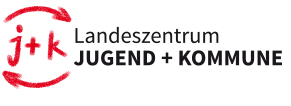 Pilotvorhaben zur Kinder- und Jugendbeteiligung in Sachsen- Anhalt 2024KinderStärken e.V. Landeszentrum Jugend + KommuneStadtseeallee 1 39576 Stendal Für den Zeitraum vom  bis  beantrage ich folgendes Projekt: Allgemeine Angaben Ansprechpersonen Dem Antrag beigefügt sind: Formloses Antragskonzept Zeitplan Ausgaben- und Finanzierungsplan (mit Ausführung der Eigenmittel)Bitte führen Sie in wenigen Sätzen (ca. 150 Wörter) ihre Projektidee jugendgerecht aus. Gern können Sie auch andere jugendgerechte Formate (kurzer Film, Sprachnachricht oder Fotos) einreichen.   Ort, Datum 			Stempel und rechtsverbindliche Unterschrift 			Titel Träger der MaßnahmenStraße und Hausnr. Adresszusatz PLZ, OrtTelefonnummerE-MailName, VornameTelefonnummerE-Mail